NewtonNom au complet: Izaac NewtonNationalité: anglaisDécouverte: gravitation universelle,   téléscope à miroirAnecdote: pomme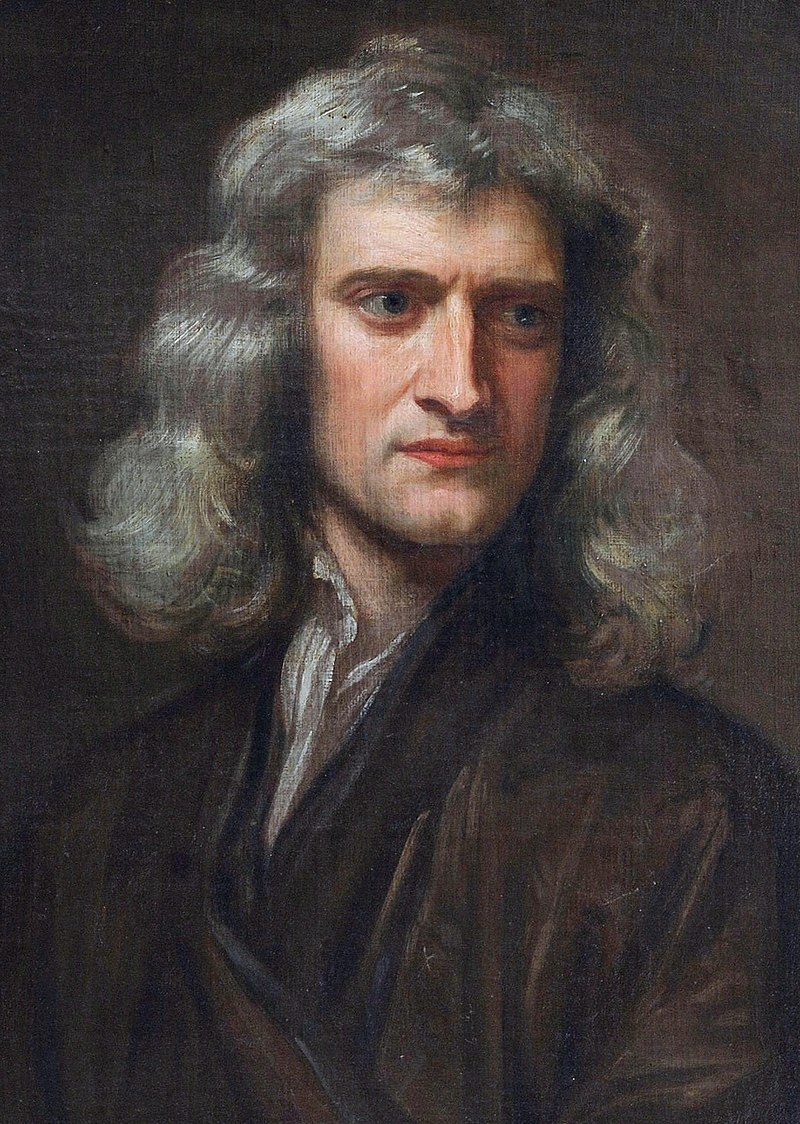 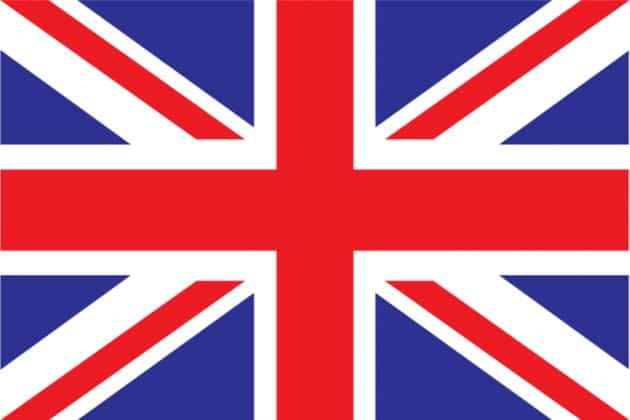 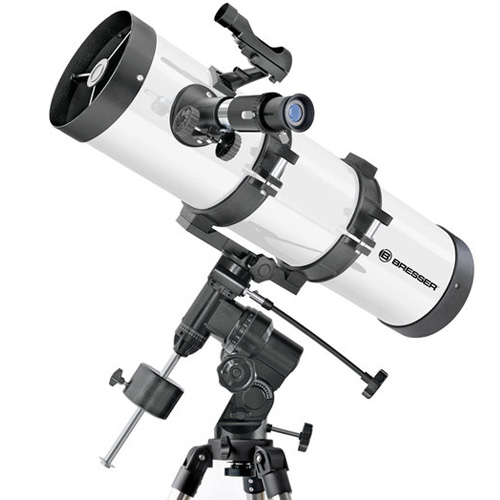 